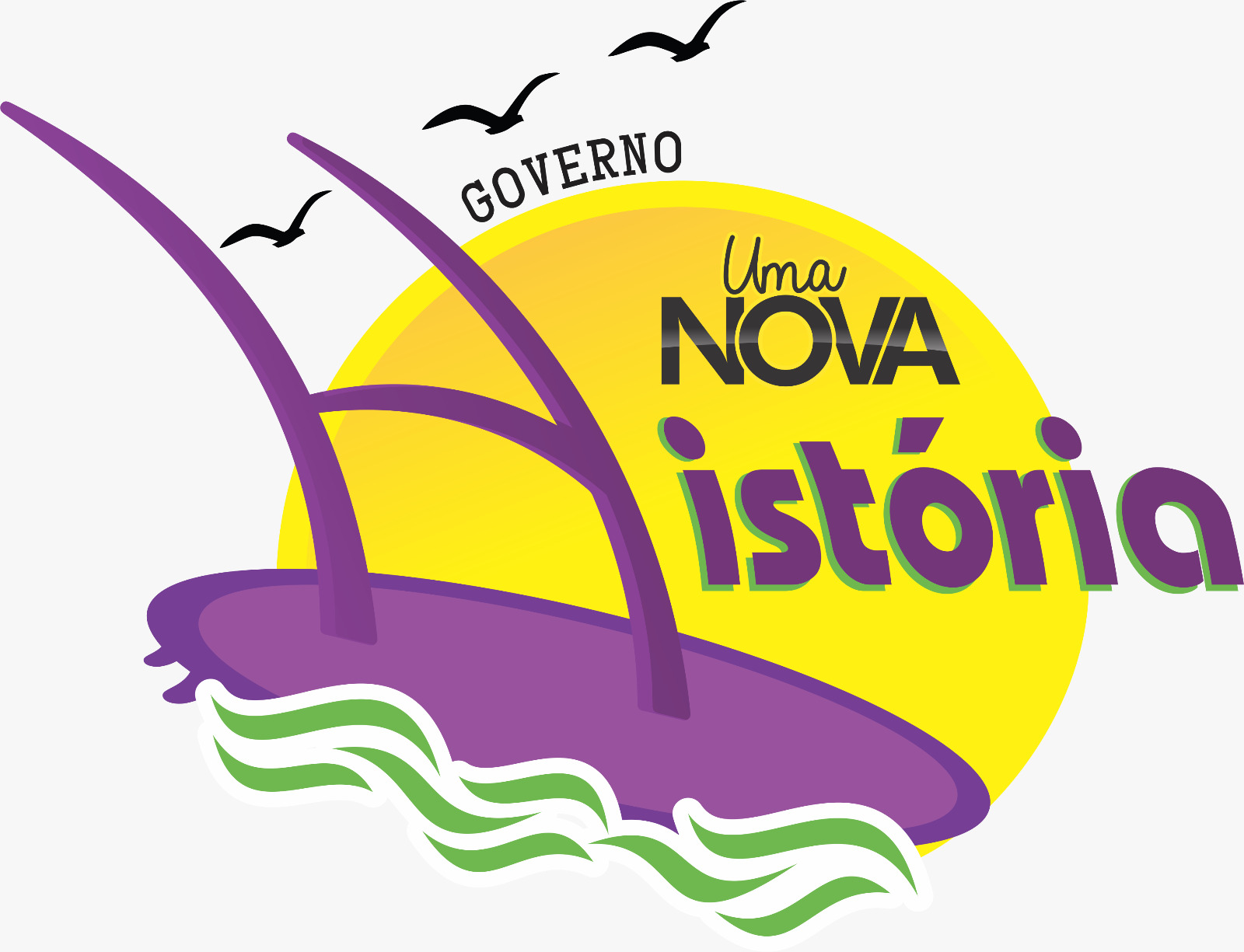 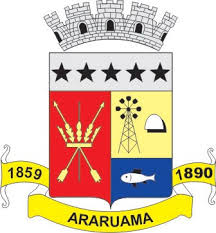 REPUBLICAÇÃO                 LEI Nº 2242 DE 27 DE ABRIL DE 2018                                             	Dispõe sobre o prêmio de incentivo à produtividade       				fiscal às categorias profissionais que menciona, e dá 					outras providências.			A PREFEITA MUNICIPAL DE ARARUAMA			Faço saber que a Câmara Municipal de Araruama aprovou e eu sanciono a seguinte Lei:			Art. 1º - O prêmio de incentivo à produtividade fiscal será atribuído aos servidores ocupantes dos cargos efetivos de auditor fiscal, auditor fiscal com ênfase em meio ambiente, fiscal de tributos, fiscal de posturas e fiscal de obras, que estejam na efetiva execução de suas atribuições.			Art. 2º - O prêmio de incentivo à produtividade fiscal, previsto nesta Lei:I – tem caráter transitório e é condicionado à efetiva prestação do serviço, aferimento regular desta e ao preenchimento dos requisitos legais estabelecidos;II – é fixado em razão da natureza, da responsabilidade e da complexidade das atividades desempenhadas;III – é devido em razão da pontuação obtida pelo servidor em aferição mensal no cumprimento das metas de produtividade;IV – é acrescido ao vencimento básico, dele se destacando;V – não integra a remuneração para nenhum efeito e não se incorpora ao vencimento do servidor;VI – não se acumula para qualquer fim;VII – é inacumulável com vantagens de qualquer natureza;VIII – não é devido em período de gozo de férias, licenças, afastamentos de qualquer natureza, e sobre a gratificação natalina;IX - não é devido na hipótese de imposição de qualquer penalidade disciplinar, aplicada mediante o devido processo administrativo.			§ 1º -  Fica estabelecido o mínimo de 600 (seiscentos) pontos e o máximo de 1.600 (um mil e seiscentos) pontos para fins de recebimento do prêmio de incentivo à produtividade fiscal, em conformidade com a previsão orçamentária para o exercício de 2018.			§ 2º - O servidor somente fará jus ao recebimento do prêmio de incentivo à produtividade fiscal quando o total de pontos alcançados esteja entre o piso mínimo e o teto máximo de pontuação estabelecida no parágrafo anterior.		          § 3º - O valor fixado para o prêmio de incentivo à produtividade fiscal será aferido mediante a aplicação da seguinte fórmula:PIPF = VTP x FONDE:PIPF = prêmio de incentivo à produtividade fiscalVTP = valor total da pontuaçãoF = fator de produtividade equivalente a 2,25 (dois inteiros e vinte e cinco centésimos)			§ 4º -  Quando os pontos auferidos no mês ultrapassarem o limite individual, o quantitativo de pontos excedente não será levado a crédito nos meses subsequentes. 			Art. 3º -  Devem ser descontados no mês subsequente, os pontos que vierem a ser invalidados por decisão administrativa ou judicial e que tenham sido considerados para o cálculo do prêmio de incentivo à produtividade fiscal quando:I – indevidamente atribuídos;II – decorrentes de procedimentos que não tenham sido comprovadamente realizados;III – decorrentes de tarefas não concluídas no prazo legal, regulamentar ou aquele estabelecido pela autoridade competente.			Parágrafo único:  Além dos descontos dos pontos, nas formas dos incisos deste artigo, os valores indevidamente pagos devem ser ressarcidos ao erário municipal.			Art. 4º - Quando as atividades forem desempenhadas em conjunto  pelos servidores a que se refere o art. 1º desta Lei, o total de pontos apurados será dividido em partes iguais entre os servidores que a desempenharam.			Art. 5º - Quando o servidor ocupante de cargo previsto no art. 1º desta Lei, exercer cargo em comissão na Secretaria Municipal de Fazenda, receberá como prêmio de incentivo à produtividade fiscal, o valor correspondente à média aritmética da produtividade fiscal auferida mensalmente pelos servidores em atividade naquele órgão.        			Art. 6º - As despesas decorrentes da presente Lei correm à conta das dotações orçamentárias próprias, suplementadas, se necessário.			Art. 7° - Esta Lei será regulamentada por Decreto do Poder Executivo.			Art. 8° -  Esta Lei entra em vigor na data de sua publicação e será executada de acordo com as normas que regem as finanças públicas.			Art. 9º -  Ficam revogadas a Lei nº 503 de 09 de julho de 1984, e, a Lei n° 2.188 de 12 de julho de 2017.						Gabinete da Prefeita, 27 de abril de 2018.LÍVIA SOARES BELLO DA SILVA“Lívia de Chiquinho”Prefeita Municipal